小学校　算数科　単元デザイン小学校　算数科　単元デザイン小学校　算数科　単元デザイン小学校　算数科　単元デザイン小学校　算数科　単元デザイン小学校　算数科　単元デザイン小学校　算数科　単元デザイン小学校　算数科　単元デザイン単元名単元名単元名単元名単元名単元名学　年５学年１１　ならした大きさを考えよう１１　ならした大きさを考えよう１１　ならした大きさを考えよう１１　ならした大きさを考えよう１１　ならした大きさを考えよう１１　ならした大きさを考えよう児童数９名１１　ならした大きさを考えよう１１　ならした大きさを考えよう１１　ならした大きさを考えよう１１　ならした大きさを考えよう１１　ならした大きさを考えよう１１　ならした大きさを考えよう授業者髙橋　真登１　単元の目標と観点別評価規準１　単元の目標と観点別評価規準１　単元の目標と観点別評価規準１　単元の目標と観点別評価規準１　単元の目標と観点別評価規準１　単元の目標と観点別評価規準１　単元の目標と観点別評価規準１　単元の目標と観点別評価規準平均の意味について理解し，測定した結果を平均する方法について図や式を用いて考える力を養うとともに，平均の意味や平均を求める方法を数学的表現を用いて考えた過程を振り返り，今後の生活や学習に活用しようとする態度を養う。平均の意味について理解し，測定した結果を平均する方法について図や式を用いて考える力を養うとともに，平均の意味や平均を求める方法を数学的表現を用いて考えた過程を振り返り，今後の生活や学習に活用しようとする態度を養う。平均の意味について理解し，測定した結果を平均する方法について図や式を用いて考える力を養うとともに，平均の意味や平均を求める方法を数学的表現を用いて考えた過程を振り返り，今後の生活や学習に活用しようとする態度を養う。平均の意味について理解し，測定した結果を平均する方法について図や式を用いて考える力を養うとともに，平均の意味や平均を求める方法を数学的表現を用いて考えた過程を振り返り，今後の生活や学習に活用しようとする態度を養う。平均の意味について理解し，測定した結果を平均する方法について図や式を用いて考える力を養うとともに，平均の意味や平均を求める方法を数学的表現を用いて考えた過程を振り返り，今後の生活や学習に活用しようとする態度を養う。平均の意味について理解し，測定した結果を平均する方法について図や式を用いて考える力を養うとともに，平均の意味や平均を求める方法を数学的表現を用いて考えた過程を振り返り，今後の生活や学習に活用しようとする態度を養う。平均の意味について理解し，測定した結果を平均する方法について図や式を用いて考える力を養うとともに，平均の意味や平均を求める方法を数学的表現を用いて考えた過程を振り返り，今後の生活や学習に活用しようとする態度を養う。平均の意味について理解し，測定した結果を平均する方法について図や式を用いて考える力を養うとともに，平均の意味や平均を求める方法を数学的表現を用いて考えた過程を振り返り，今後の生活や学習に活用しようとする態度を養う。知識・技能知識・技能知識・技能思考・判断・表現思考・判断・表現主体的に学習に取り組む態度主体的に学習に取り組む態度主体的に学習に取り組む態度・平均の意味について理解するとともに，測定した結果の平均を求めることができる。・平均の意味について理解するとともに，測定した結果の平均を求めることができる。・平均の意味について理解するとともに，測定した結果の平均を求めることができる。・概括的に捉えることに着目して，測定した結果を平均する方法や平均から全体量を求める方法を図や式などを用いて考え表現している。・概括的に捉えることに着目して，測定した結果を平均する方法や平均から全体量を求める方法を図や式などを用いて考え表現している。・平均の意味や測定した結果を平均する方法を，図や式などを用いて考えた過程や結果を振り返り，多面的に捉え検討してよりよいものを求めて粘り強く考えたり，数学のよさに気付き学習したことを今後の生活や学習に活用しようとしたりしている。・平均の意味や測定した結果を平均する方法を，図や式などを用いて考えた過程や結果を振り返り，多面的に捉え検討してよりよいものを求めて粘り強く考えたり，数学のよさに気付き学習したことを今後の生活や学習に活用しようとしたりしている。・平均の意味や測定した結果を平均する方法を，図や式などを用いて考えた過程や結果を振り返り，多面的に捉え検討してよりよいものを求めて粘り強く考えたり，数学のよさに気付き学習したことを今後の生活や学習に活用しようとしたりしている。２　単元で働かせる「見方・考え方」　２　単元で働かせる「見方・考え方」　２　単元で働かせる「見方・考え方」　２　単元で働かせる「見方・考え方」　２　単元で働かせる「見方・考え方」　２　単元で働かせる「見方・考え方」　２　単元で働かせる「見方・考え方」　２　単元で働かせる「見方・考え方」　場面の数量のばらつきに着目して，具体物や図，式を用いて考える。場面の数量のばらつきに着目して，具体物や図，式を用いて考える。場面の数量のばらつきに着目して，具体物や図，式を用いて考える。場面の数量のばらつきに着目して，具体物や図，式を用いて考える。場面の数量のばらつきに着目して，具体物や図，式を用いて考える。場面の数量のばらつきに着目して，具体物や図，式を用いて考える。場面の数量のばらつきに着目して，具体物や図，式を用いて考える。場面の数量のばらつきに着目して，具体物や図，式を用いて考える。３　単元における「学習課題」３　単元における「学習課題」３　単元における「学習課題」３　単元における「学習課題」３　単元における「学習課題」３　単元における「学習課題」３　単元における「学習課題」３　単元における「学習課題」【単元の学習課題】ならした大きさを生活に活用しよう。【単元の学習課題】ならした大きさを生活に活用しよう。【単元の学習課題】ならした大きさを生活に活用しよう。【単元の学習課題】ならした大きさを生活に活用しよう。【単元の学習課題】ならした大きさを生活に活用しよう。【単元の学習課題】ならした大きさを生活に活用しよう。【単元の学習課題】ならした大きさを生活に活用しよう。【単元の学習課題】ならした大きさを生活に活用しよう。４　主体的・対話的で深い学びの実現に向けた具体的な子どもの姿と手立て４　主体的・対話的で深い学びの実現に向けた具体的な子どもの姿と手立て４　主体的・対話的で深い学びの実現に向けた具体的な子どもの姿と手立て４　主体的・対話的で深い学びの実現に向けた具体的な子どもの姿と手立て４　主体的・対話的で深い学びの実現に向けた具体的な子どもの姿と手立て４　主体的・対話的で深い学びの実現に向けた具体的な子どもの姿と手立て４　主体的・対話的で深い学びの実現に向けた具体的な子どもの姿と手立て４　主体的・対話的で深い学びの実現に向けた具体的な子どもの姿と手立て主体的な学び　主体的な学び　主体的な学び　対話的な学び　対話的な学び　深い学び　深い学び　深い学び　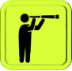 ・具体物の操作から疑問を生み出し，課題につなぐ場の設定をする。・具体物の操作を式で表現するという目的意識を明確にした，課題を設定する。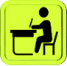 ・平均の求め方を生かし，自ら挑戦したくなる課題を設定する。・具体物の操作から疑問を生み出し，課題につなぐ場の設定をする。・具体物の操作を式で表現するという目的意識を明確にした，課題を設定する。・平均の求め方を生かし，自ら挑戦したくなる課題を設定する。・具体物の操作から疑問を生み出し，課題につなぐ場の設定をする。・具体物の操作を式で表現するという目的意識を明確にした，課題を設定する。・平均の求め方を生かし，自ら挑戦したくなる課題を設定する。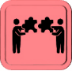 ・交流のめあてをもったり，交流する意義を理解したりするような助言を行う。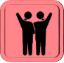 ・具体物の操作により，思考を可視化し，効果的な交流の場を設定する。・交流のめあてをもったり，交流する意義を理解したりするような助言を行う。・具体物の操作により，思考を可視化し，効果的な交流の場を設定する。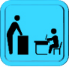 ・複数の考えを比較・関連付けする場の設定をする。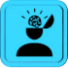 ・実社会や実生活で活用できる課題の設定をする。・複数の考えを比較・関連付けする場の設定をする。・実社会や実生活で活用できる課題の設定をする。・複数の考えを比較・関連付けする場の設定をする。・実社会や実生活で活用できる課題の設定をする。５　単元の指導と評価の計画（全５時間）５　単元の指導と評価の計画（全５時間）５　単元の指導と評価の計画（全５時間）５　単元の指導と評価の計画（全５時間）５　単元の指導と評価の計画（全５時間）５　単元の指導と評価の計画（全５時間）５　単元の指導と評価の計画（全５時間）５　単元の指導と評価の計画（全５時間）時間具体的な子どもの姿学習課題（◆）　主な学習活動（○）学習課題（◆）　主な学習活動（○）評価の観点【】　評価規準評価の観点【】　評価規準評価の観点【】　評価規準評価の観点【】　評価規準１◆ならし方を式に表そう○　具体物の操作から平均の求め方をまとめる。◆ならし方を式に表そう○　具体物の操作から平均の求め方をまとめる。【知・技】・平均の意味と求め方を理解し，平均を計算で求めることができる。（観察・ノート）【態度】・ならした大きさに関心を持ち，計算で求める方法を考えようとしている。（観察・ノート）【知・技】・平均の意味と求め方を理解し，平均を計算で求めることができる。（観察・ノート）【態度】・ならした大きさに関心を持ち，計算で求める方法を考えようとしている。（観察・ノート）【知・技】・平均の意味と求め方を理解し，平均を計算で求めることができる。（観察・ノート）【態度】・ならした大きさに関心を持ち，計算で求める方法を考えようとしている。（観察・ノート）【知・技】・平均の意味と求め方を理解し，平均を計算で求めることができる。（観察・ノート）【態度】・ならした大きさに関心を持ち，計算で求める方法を考えようとしている。（観察・ノート）２◆平均から全体の量を予想しよう○　平均の意味や数量の関係に着目し，全体量の求め方を考える。◆平均から全体の量を予想しよう○　平均の意味や数量の関係に着目し，全体量の求め方を考える。【知・技】・平均から全体の量を求めることができる。（観察・ノート）【思・判・表】・平均の意味や数直線に表した数量の関係に着目して，平均から全体の量を予測する方法を考え，説明している。（観察・ノート）【知・技】・平均から全体の量を求めることができる。（観察・ノート）【思・判・表】・平均の意味や数直線に表した数量の関係に着目して，平均から全体の量を予測する方法を考え，説明している。（観察・ノート）【知・技】・平均から全体の量を求めることができる。（観察・ノート）【思・判・表】・平均の意味や数直線に表した数量の関係に着目して，平均から全体の量を予測する方法を考え，説明している。（観察・ノート）【知・技】・平均から全体の量を求めることができる。（観察・ノート）【思・判・表】・平均の意味や数直線に表した数量の関係に着目して，平均から全体の量を予測する方法を考え，説明している。（観察・ノート）３◆０のある平均の求め方を考えよう○　資料に０がある場合の平均の求め方を考え，通常は小数で表さない数量もでも小数で表すことを理解する。◆０のある平均の求め方を考えよう○　資料に０がある場合の平均の求め方を考え，通常は小数で表さない数量もでも小数で表すことを理解する。【知・技】・平均を求める目的に応じて０を含めて平均を求めることや分離量の場合も平均の値を小数で表すことを理解している。（観察・ノート）【知・技】・平均を求める目的に応じて０を含めて平均を求めることや分離量の場合も平均の値を小数で表すことを理解している。（観察・ノート）【知・技】・平均を求める目的に応じて０を含めて平均を求めることや分離量の場合も平均の値を小数で表すことを理解している。（観察・ノート）【知・技】・平均を求める目的に応じて０を含めて平均を求めることや分離量の場合も平均の値を小数で表すことを理解している。（観察・ノート）４◆平均から全体の量を予想しよう○　自分の歩幅を測定して平均を求め，およその道のりを求める。◆平均から全体の量を予想しよう○　自分の歩幅を測定して平均を求め，およその道のりを求める。【思・判・表】・学習内容を適切に活用して筋道を立てて考え，問題を解決している。（観察・ノート）【態度】・学習内容を生活に生かそうとしている。（観察・ノート）【思・判・表】・学習内容を適切に活用して筋道を立てて考え，問題を解決している。（観察・ノート）【態度】・学習内容を生活に生かそうとしている。（観察・ノート）【思・判・表】・学習内容を適切に活用して筋道を立てて考え，問題を解決している。（観察・ノート）【態度】・学習内容を生活に生かそうとしている。（観察・ノート）【思・判・表】・学習内容を適切に活用して筋道を立てて考え，問題を解決している。（観察・ノート）【態度】・学習内容を生活に生かそうとしている。（観察・ノート）５◆学習を振り返ろう○　学習内容の習熟・定着（たしかめよう）○　数学的な見方・考え方の振り返り◆学習を振り返ろう○　学習内容の習熟・定着（たしかめよう）○　数学的な見方・考え方の振り返り【知・技】・基本的な問題を解決することができる。（観察・ノート）【態度】・単元の学習を振り返り，価値付けたり，今後の学習に生かそうとしたりしている。（観察・ノート）【知・技】・基本的な問題を解決することができる。（観察・ノート）【態度】・単元の学習を振り返り，価値付けたり，今後の学習に生かそうとしたりしている。（観察・ノート）【知・技】・基本的な問題を解決することができる。（観察・ノート）【態度】・単元の学習を振り返り，価値付けたり，今後の学習に生かそうとしたりしている。（観察・ノート）【知・技】・基本的な問題を解決することができる。（観察・ノート）【態度】・単元の学習を振り返り，価値付けたり，今後の学習に生かそうとしたりしている。（観察・ノート）